Первичная профсоюзная организация ДОУЦель профсоюзной организации МБДОУ № 10 г. Азова.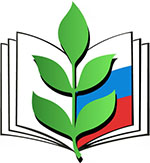 Основные задачи ППО МБДОУ № 10объединение усилий и координация действий членов Профсоюза работников образования по реализации уставных задач;разработка и осуществление организационных и финансовых мер по усилению мотивации профсоюзного членства, эффективной деятельности всех структурных звеньев профсоюзной организации по реализации уставных задач;представительство интересов членов Профсоюза работников образования в коллегиальных органах управления учреждения, общественных и иных организациях;участие в разработке локальных нормативных правовых актов и осуществления контроля их соблюдения;обеспечение членов Профсоюза работников образования правовой и социальной информацией;укрепление и развитие профессиональной солидарности, взаимопомощи и сотрудничества членов Профсоюза работников образования.Профсоюзный актив МБДОУ № 10Вышестоящие организации, регламентирующие деятельность ППОЦентральный комитет Профсоюза работников народного образования и науки РФРостовская областная организация профсоюза работников народного образования и наукиДокументы, регламентирующие деятельность ППО МБДОУ № 10 г. АзоваТрудовой кодекс Российской ФедерацииФедеральный закон РФ "О профсоюзах, их правах и гарантиях деятельности"Устав профессионального союза работников народного образования и науки РФФедеральный закон РФ "Об образовании в Российской Федерации"Положение первичной профсоюзной организации МБДОУ № 10 г. АзоваПлан работы первичной профсоюзной организации МБДОУ № 10 г. АзоваКоллективный договор МБДОУ № 10 г. АзоваОсновные направления организаторской работы ППО МБДОУ № 10 г. АзоваНаправления информационной работы ППО МБДОУ № 10 г. АзоваНовости законодательства: официальные документы; юридическая и правовая помощь в документах.Методические и инструктивные материалы.Новости профсоюзного движения.Новости интернет-сайтов.Обзор подписных изданий.Принципы социального партнерства между заведующим и работниками МБДОУ № 10 г. АзоваРавноправие сторон.Уважение и учет интересов сторон.Заинтересованность сторон в участии договорных отношений.Соблюдение сторонами и их представителями трудового законодательства и иных нормативных актов, содержащих нормы трудового права.Добровольность принятия сторонами на себя обязательств.Обязанность выполнения коллективного договора и соглашений.Ответственность сторон, их представителей за невыполнение условий коллективного договора, соглашений.Ревизионная комиссияБруева Ольга ивановнаЕлисеева Кристина ВасильевнаДомашева Светлана ВладимировнаОрганизационно-уставные аспекты в организаторской работе ППОпланирование работы профсоюзного комитета;подготовка и проведение профсоюзных собраний;информационная и разъяснительная работа среди членов профсоюза;оформление профсоюзных документов.Организаторская работа ППО 
в социально-правовой сфереподготовка и внесение на рассмотрение профсоюзных собраний вопросов по социально-трудовым вопросам;участие в разработке локальных нормативных актов ДОУ;участие в рассмотрении индивидуальных правовых споров.Организаторская работа ППО 
в области охраны трудаподготовка вопросов по охране труда для обсуждения на заседании профкома;участие в работе по обеспечению требований охраны труда в ДОУ;участие в мероприятиях по охране труда и др.Организаторская работа ППО 
в процессе осуществления контрольной функцииизучение и рассмотрение на заседаниях профсоюзного комитета вопросов соблюдения трудового законодательства;анализ приказов по вопросам приема и увольнения, подготовка информации и др.Организаторская работа ППО 
по работе с ветеранами профсоюза и педагогического трудаорганизация поздравления ветеранов с днем рождения, профессиональными и другими праздниками;приглашение ветеранов на мероприятия, проводимые в детском саду и др.Деятельность ППО 
по организации досуга членов профсоюзаучастие в организации и проведении в коллективе профессиональных и других праздников и др.